Рабочая тетрадьпо гендерному воспитаниюдошкольников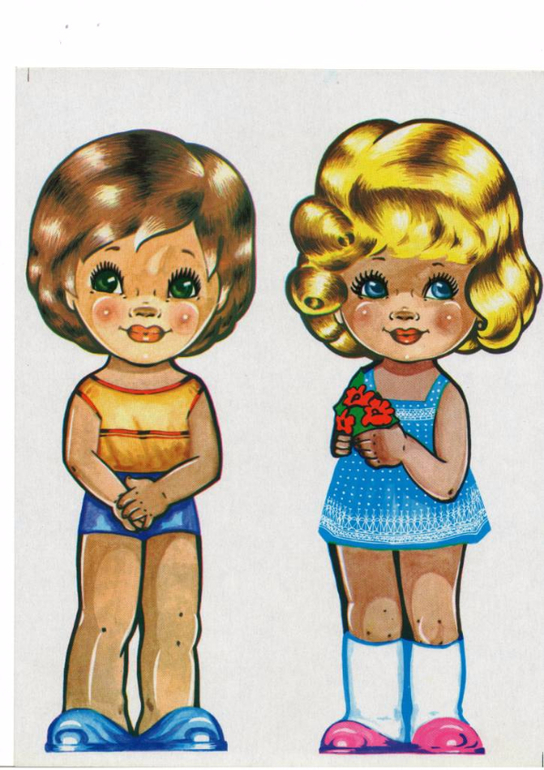 Выполнила: Беженарь В А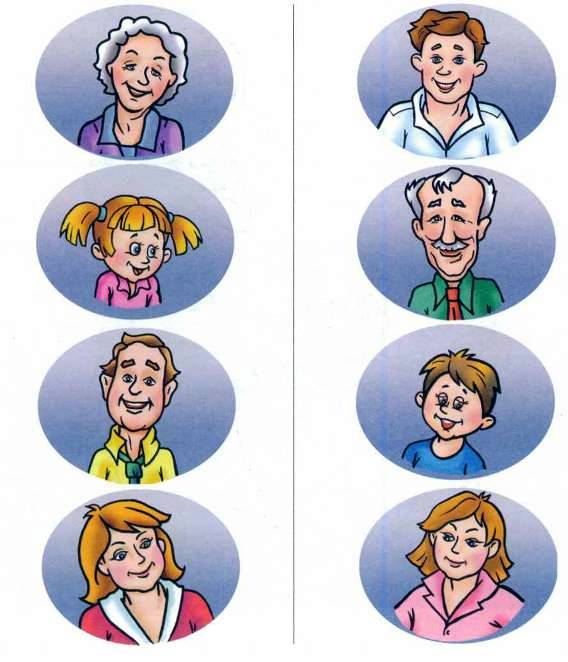 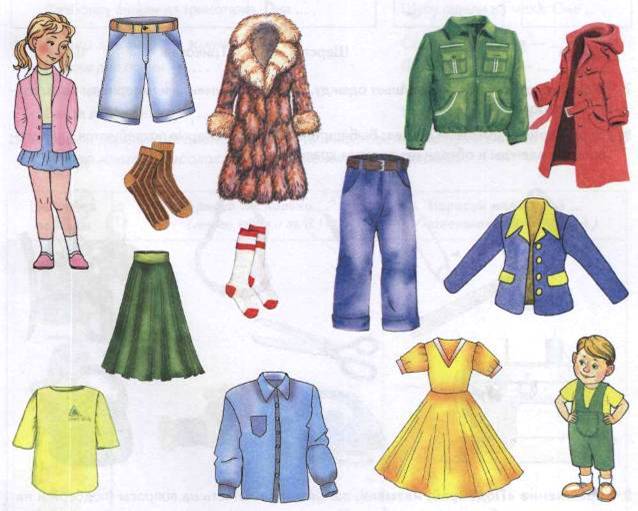 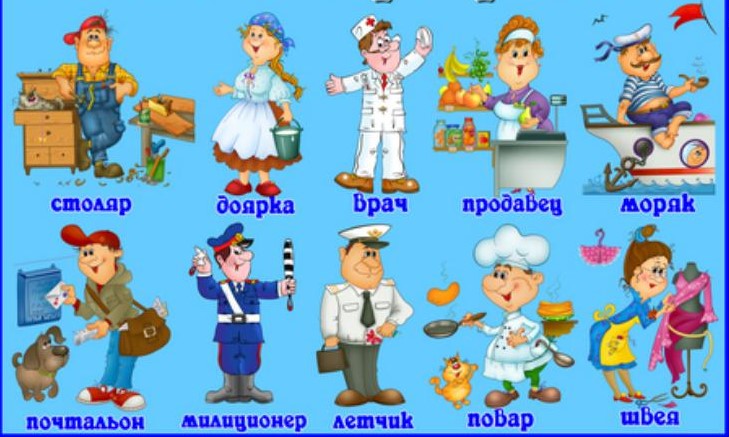 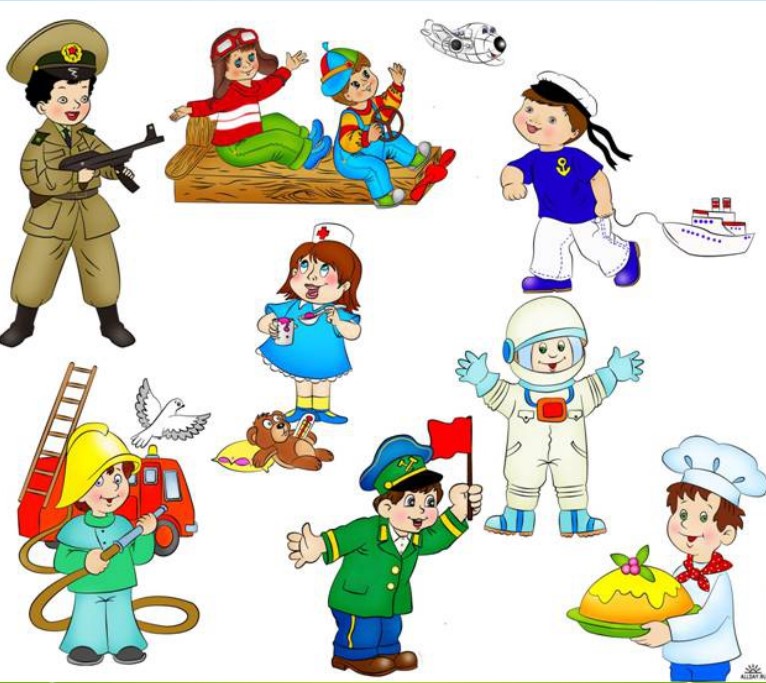 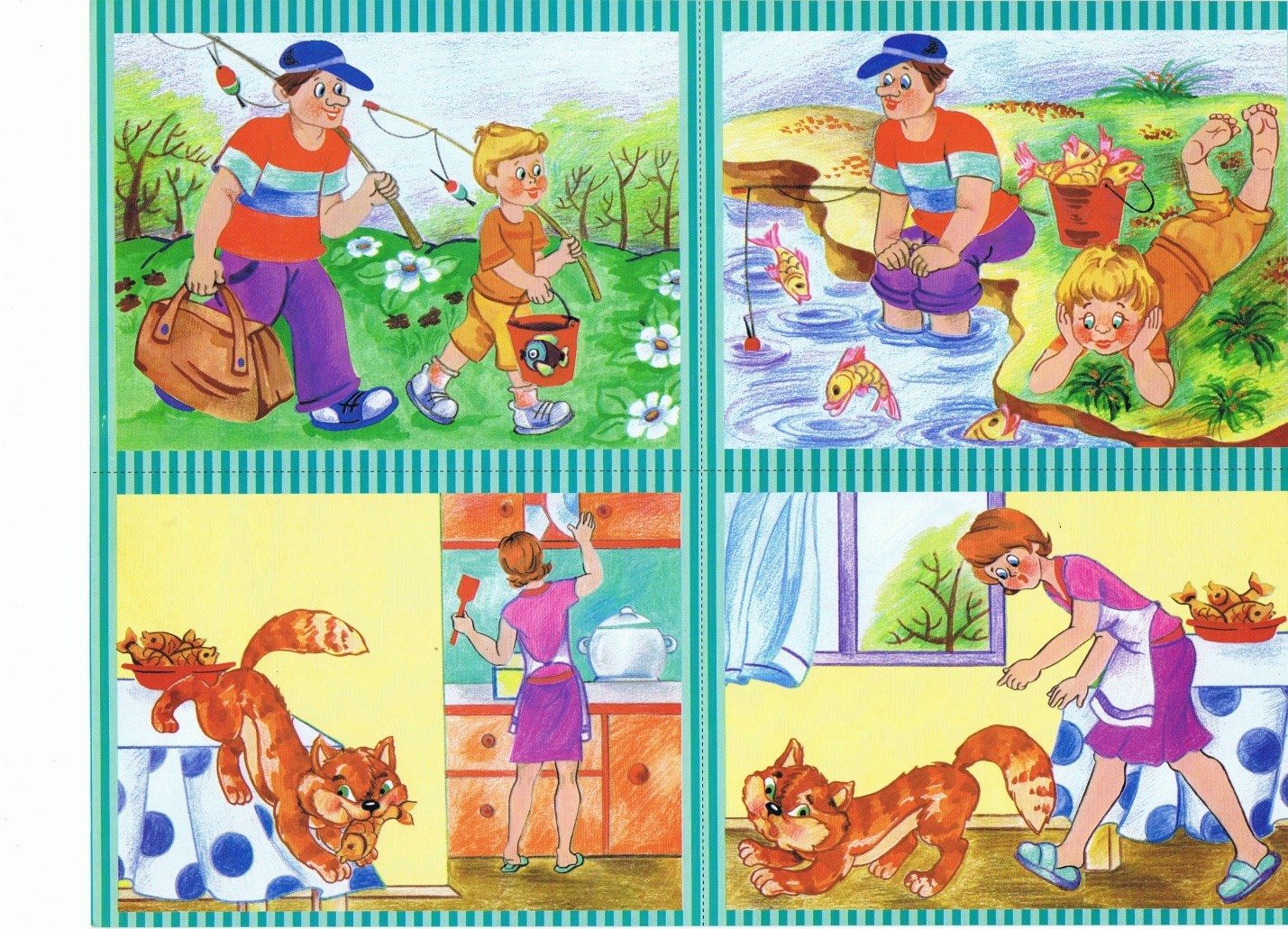 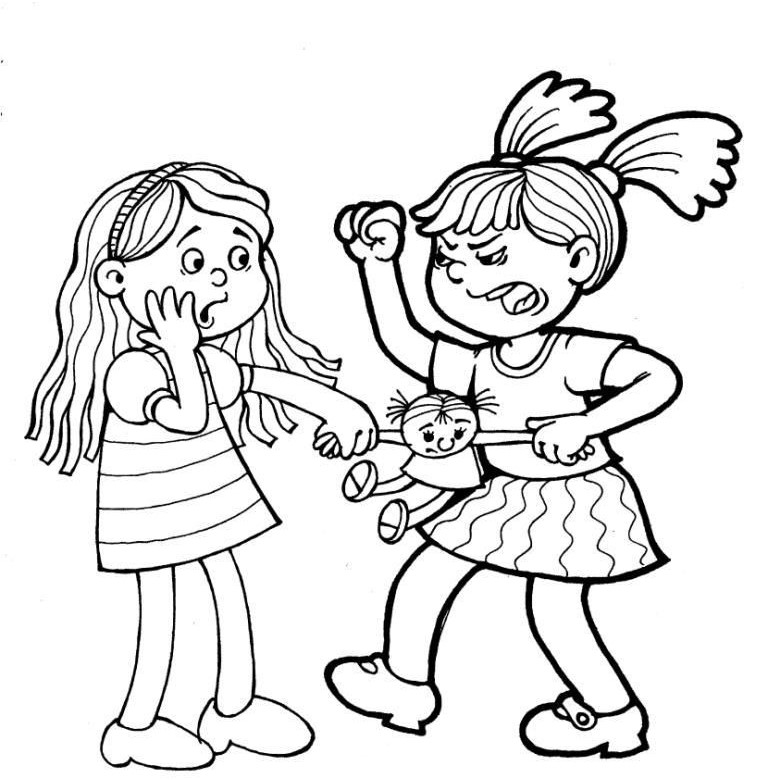 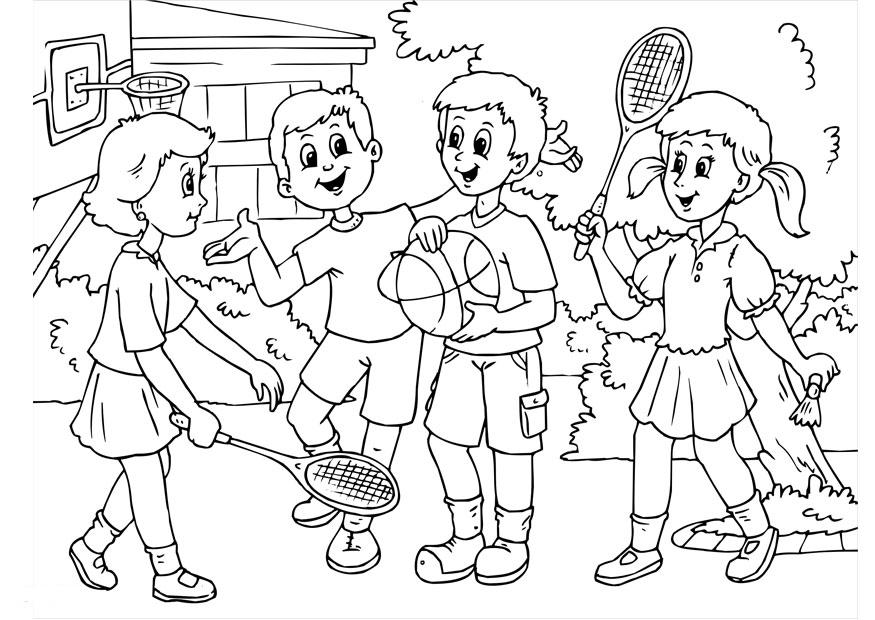 Нарисуй своё любимое занятие.